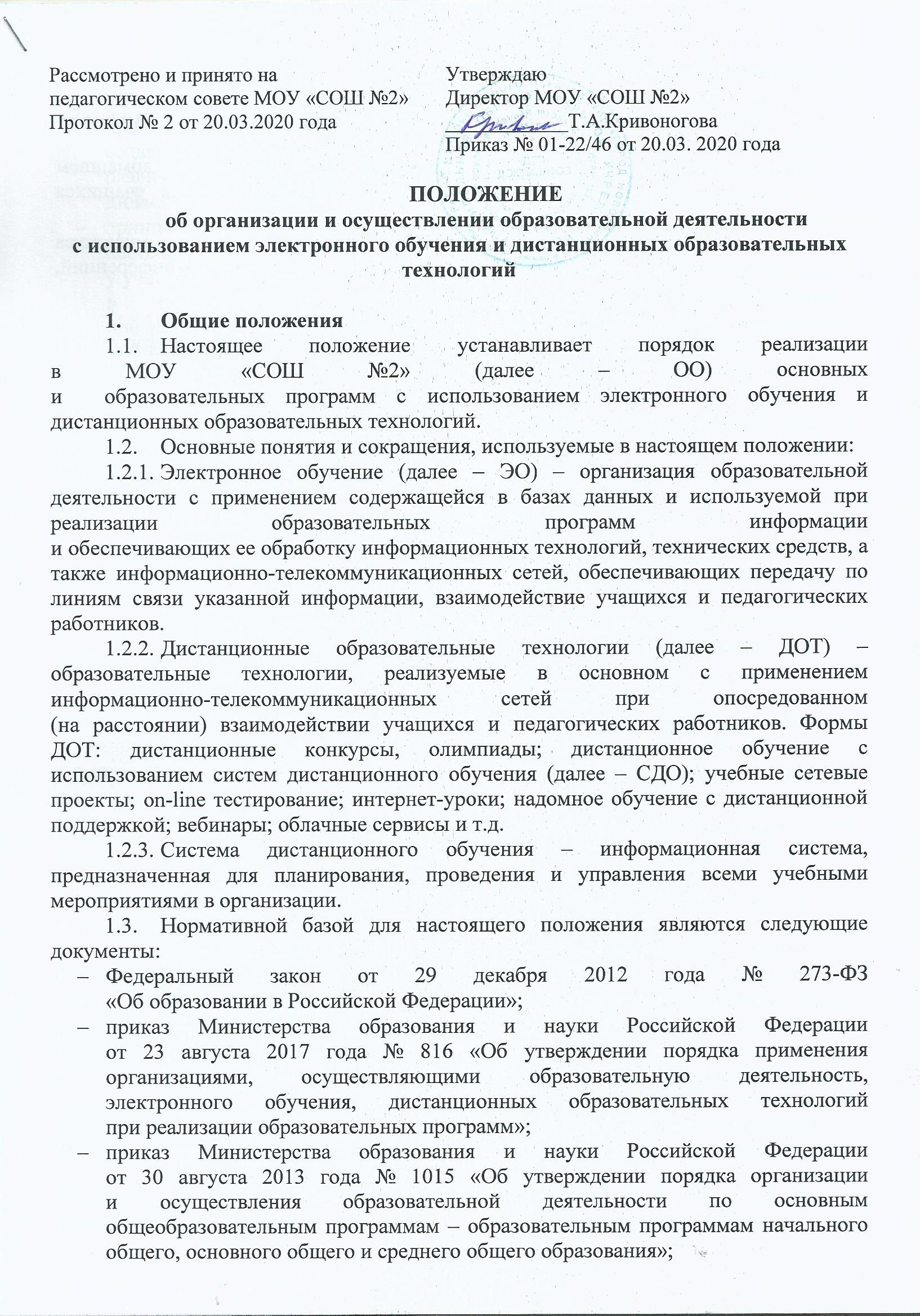 Устав образовательной организации.К основным направлениям внедрения ЭО и ДОТ в ОО относятся:реализация дистанционного обучения детей с ограниченными возможностями здоровья;дистанционное обучение детей, находящихся на длительном домашнем обучении по состоянию здоровья, в период длительных поездок учащихся 
на соревнования;дистанционная поддержка одаренных детей, вовлечение учащихся 
в работу сетевых учебных проектов, дистанционных олимпиад, конференций, конкурсов;расширение образовательных услуг, предоставляемых ОО;обеспечение доступного образования в условиях введения карантина, невозможности посещения занятий по причине погодных явлений.Цели и задачи использования ЭО и ДОТОсновной целью использования ЭО и ДОТ является предоставление учащимся возможности освоения образовательных программ, непосредственно по месту жительства учащегося или его временного пребывания (нахождения). Целью использования ЭО и ДОТ в образовательной деятельности  ОО является обеспечение доступности образования, повышение качества подготовки учащихся, развитие инновационных образовательных технологий.Использование ЭО и ДОТ способствует решению следующих задач:повышению эффективности учебной деятельности ученика;повышению эффективности организации образовательных отношений;повышению эффективности использования учебных помещений;повышение доступа к качественному образованию, обеспечение возможности изучать выбранные учащимся учебные предметы на профильном уровне;повышение эффективности деятельности ОО за счет возможности организации сетевой модели взаимодействия с другими образовательными организациями;повышение качества образования в соответствии с интересами, способностями и потребностями обучающихся;создание условий для более полного удовлетворения потребностей учащихся в области образования без отрыва от основной учёбы.Основными принципами применения ЭО и ДОТ являются:принцип системности: определяет всю организацию, включая проектирование обучения, создание системы средств обучения (учебно-методическое обеспечение) и организацию самой познавательной деятельности; принцип учета специфики предметной области обучения и контингента обучаемых: определяет особенности разработки дистанционного курса 
для разной аудитории обучаемых: формы подачи и величину теоретического и практического материала, использование игровых форм, различных средств телекоммуникаций, проектной деятельности, наглядных схем, таблиц, ссылок на источники и т. д.;принцип интерактивности: определяет взаимодействие участников педагогического процесса с использованием дидактических свойств средств обучения;принцип гибкости, маневренности всего учебного процесса и учебно-методического обеспечения: определяет модульное построение содержания дистанционного курса, где каждый модуль автономен, краток, открыт 
для развития в соответствии с потребностями и интересами обучаемых, когда при организации учебного процесса с помощью педагогических технологий создается гибкая система взаимодействия учащихся и преподавателя, смены различных видов деятельности, диктуемой особенностью решаемой дидактической задачи;принцип информационной и психологической безопасности. Определяет необходимость формирования критического мышления 
у участников педагогического процесса для преодоления возможных трудностей и опасностей в информационном и психологическом плане 
при взаимодействии преподавателя с группой обучаемых и обучаемых между собой.Организация образовательной деятельности 
с использованием ЭО и ДОТУчастниками образовательных отношений при реализации образовательных программ с применением ЭО и ДОТ являются:работники ОО (административные, педагогические, иные работники); учащиеся;родители (законные представители).Обучение с применением ЭО и ДОТ осуществляется как 
по отдельным учебным предметам и курсам, включенным в учебный план ОО, так по всему комплексу предметов учебного плана. При использовании ЭО и ДОТ осуществляются следующие виды учебной деятельности:самостоятельное изучение учебного материала;учебные занятия (лекционные и практические);консультации;текущий контроль;промежуточная аттестация.Во время неблагоприятных погодных условий  или карантина реализацияобразовательных программ с применением ДОТ не предусматривает выполнения обучающимися классных работ.         3.5. Во время неблагоприятных погодных условий  или карантина объём домашних заданий   должен соответствовать государственным санитарно-эпидемиологическим правилам и нормативам (пункт 3 части 4 ст.41 Федерального закона Российской Федерации от 29 декабря 2012 г. №273-ФЗ «Об образовании в Российской Федерации»).          3.6. Во время неблагоприятных погодных условий  или карантина время выполнения всех видов работ (в том числе контрольных работ и промежуточной аттестации)   ограничивается только  рамками учебного периода (четверть, триместр, учебный год).В ходе реализации образовательной деятельности с использованием ЭО и ДОТ обучающийся и учитель могут взаимодействовать следующим образом:с, используя средства коммуникации, и одновременно взаимодействуя друг с другом (онлайн);асинхронно, когда обучающийся выполняет какую-либо самостоятельную работу (офлайн), а учитель оценивает правильность 
ее выполнения и дает рекомендации по результатам учебной деятельности.Выбор порядка взаимодействия определяется конкретными видами занятий, объемом курса и техническими возможностями ОО и учащегося. Регламент организации электронного обучения:Реализация образовательных программ с применением ЭО и ДОТ осуществляется либо на основании письменного заявления родителей (законных представителей) и/или на основании приказа директора ОО об организации обучения с применением указанных форм в соответствии с направлениями, указанными 
в пункте 1.4. настоящего Положения.ОО формирует расписание занятий с использованием ЭО и ДОТ, отвечающее совокупному объему учебной нагрузки и внеурочной деятельности с учетом требований СанПин.ОО доводит до участников образовательных отношений информацию о реализации образовательных программ или их частей с применением ЭО и ДОТ.При реализации образовательных программ с применением ЭО 
и ДОТ ОО ведёт учёт и осуществляет хранение результатов образовательной  деятельности  и внутренний документооборот на бумажном носителе и в электронно-цифровой форме в соответствии с требованиями законодательства РФ.При организации образовательной деятельности с применением ЭО и ДОТ в ОО используются специализированные ресурсы Интернет, предназначенные для дистанционного обучения, и иные информационные источники Сети (электронные библиотеки, банки данных, базы знаний и т.д.) – 
в соответствии с целями и задачами изучаемой образовательной программы и возрастными особенностями учащихся. Образовательная организация:обеспечивает доступ учащихся, педагогических работников 
к учебно-методическому комплексу, позволяющему обеспечить освоение учебного материала с использованием ЭО и ДОТ для освоения соответствующей образовательной программы или ее части;устанавливает порядок и формы доступа к используемым ОО информационным ресурсам при реализации образовательных программ с использованием ЭО и ДОТ;организует повышение квалификации руководящих, педагогических работников для обеспечения использования ЭО и ДОТ 
при реализации образовательных программ.Заместители директора по учебно-воспитательной работе:обеспечивают подготовку педагогического состава 
для организации обучения с использованием ДОТ и ЭО;осуществляют контроль организации ознакомления всех участников образовательных отношений с документами, регламентирующими организацию обучения с использованием ЭО и ДОТ;обеспечивают учебно-методическую поддержку обучения с использованием ДОТ и ЭО;осуществляют контроль полноты выполнения образовательных программ, качество ведения учебно-педагогической документации и качества обучения с использованием ДОТ и ЭО. Функцию технического сопровождения обучения 
с использованием ДОТ и ЭО может осуществлять системный администратор (настройка, наладка и ремонт технического электронного, сетевого оборудования ОО, администрирование СДО).Педагог:определяет объем аудиторной нагрузки и соотношение объема занятий, проводимых путем непосредственного взаимодействия педагогического работника с обучающимся, и учебных занятий с применением ЭО и ДОТ, в случае необходимости, вносят изменения в рабочие программы. Внесение изменений в рабочие программы осуществляется в порядке, установленном локальными нормативными актами;осуществляет формирование материалов для организации и проведения образовательной деятельности с использованием ЭО и ДОТ (интернет-уроки, вебинары, онлайн-задания, задания для отправки 
по электронной почте или по электронному журналу);составляет индивидуальный образовательный маршрут учащегося, планируют и оказывают обучающимся учебно-методическую помощь;осуществляет текущий контроль освоения обучающимися образовательной программы, в том числе отдельной части или всего объема учебного предмета, курса, дисциплины (модуля) образовательной программы, и проводят промежуточную аттестацию обучающихся в формах, определенных учебным планом, и в порядке, установленном локальным нормативным актом. Результаты текущего контроля успеваемости и (или) промежуточной аттестации фиксируют в электронном журнале;Заполняет электронный  журнал  в соответствии с рабочими программами.Права участников образовательной деятельности 
с использованием ЭО и ДОТОбразовательная организация имеет право:Организовать образовательную деятельность с использованием ЭО и ДОТ для группы (класса) обучающихся или для всех учащихся 
в случаях, если образовательную деятельность невозможно организовать 
в ОО по причине аварийной ситуации, карантина 
в связи с высокой заболеваемостью обучающихся и др.Педагогические работники имеют право:на свободу выбора и использования педагогически обоснованных форм, средств, методов обучения и воспитания;на выбор учебных пособий, материалов и иных средств обучения и воспитания в соответствии с образовательной программой и в порядке, установленном законодательством об образовании;на творческую инициативу, разработку и применение авторских программ и методов обучения и воспитания в пределах реализуемой образовательной программы, отдельного учебного предмета, курса, дисциплины (модуля);на защиту профессиональной чести и достоинства, 
на справедливое и объективное расследование нарушения норм профессиональной этики педагогических работников;Родители (законные представители) имеют право:знакомиться с учебно-программной документацией и другими документами, регламентирующими организацию и осуществление образовательной деятельности с использованием ЭО и ДОТ;знакомиться с содержанием образования, используемыми методами обучения и воспитания, образовательными технологиями, а также с оценками успеваемости своих детей;защищать права и законные интересы обучающихся:обращаться для разрешения конфликтных ситуаций 
к администрации ОО;выполнять требования ОО; поддерживать интерес ребенка к образованию и школе;ставить учителя в известность о рекомендациях врача, особенностях режима.Обучающиеся имеют право:на обучение по индивидуальному учебному плану, в том числе ускоренное обучение, в пределах осваиваемой образовательной программы 
в порядке, установленном локальными нормативными актами;на уважение человеческого достоинства, защиту от всех форм физического и психического насилия, оскорбления личности, охрану жизни 
и здоровья;на развитие своих творческих способностей и интересов, включая участие в конкурсах, олимпиадах, выставках, смотрах.Обязанности участников образовательной деятельности 
с использованием ЭО и ДОТОбразовательная организация обязана:осуществлять свою деятельность в соответствии 
с законодательством об образовании;создать условия для функционирования электронной информационно образовательной среды, обеспечивающей освоение обучающимися образовательных программ или их частей в полном объеме независимо от места нахождения обучающихся;обеспечить уровень подготовки педагогических работников, соответствующий применяемым технологиям.Педагогические работники обязаны:осуществлять свою деятельность на высоком профессиональном уровне, обеспечивать в полном объеме реализацию преподаваемых учебных предмета, курса, дисциплины (модуля) в соответствии с утвержденной рабочей программой;соблюдать правовые, нравственные и этические нормы, следовать требованиям профессиональной этики;уважать честь и достоинство обучающихся и других участников образовательных отношений;применять педагогически обоснованные и обеспечивающие высокое качество образования формы, методы обучения и воспитания;учитывать особенности психофизического развития обучающихся и состояние их здоровья, соблюдать специальные условия, необходимые для получения образования лицами с ограниченными возможностями здоровья, взаимодействовать при необходимости с медицинскими организациями.Родители (законные представители) обязаны обеспечить получение их детьми общего образования.Обучающиеся обязаны:выполнять требования Устава ОО, локальных нормативных актов по вопросам организации и осуществления образовательной деятельности;добросовестно осваивать образовательную программу, выполнять индивидуальный учебный план, выполнять задания, данные педагогическими работниками в рамках образовательной программыуважать честь и достоинство других участников образовательных отношений.Техническое обеспечение использования ЭО и ДОТ 
в образовательной организации Образовательные отношения с использованием ЭО и ДОТ обеспечивается следующими техническими средствами:рабочее место учителя в каждом учебном кабинете;  программным обеспечением для доступа к локальным и удаленным серверам с учебной информацией и рабочими материалами для участников образовательных отношений;локальной сетью с выходом в Интернет, с пропускной способностью, достаточной для организации образовательной деятельности и обеспечения оперативного доступа к учебно-методическим ресурсам. Техническое обеспечение учащегося с использованием ЭО 
и ДОТ, в период длительной болезни или при обучении на дому. Учащиеся дома должны иметь:персональный компьютер с возможностью воспроизведения звука 
и видео;стабильный канал подключения к Интернет;программное обеспечение для доступа к удаленным серверам 
с учебной информацией и рабочими материалами.Ведение документации7.1. При заполнении электронного журнала во 2-11 классах рядом с темой урока добавляется запись (Материал изучен самостоятельно (карантин).7.2.При заполнении электронного журнала в 1 классах рядом с темой урока добавляется запись «Материал для самостоятельного закрепления»7.3.Отметка учащемуся выставляется в графу электронного журнала, соответствующую теме учебного занятия.7.4. Результаты контрольных работ и самостоятельных работ  по материалам, изученными учащимися самостоятельно, оценивается педагогами только в случае достижения обучающимися положительных результатов.Заключительные положения Настоящее Положение вступает в силу с момента его утверждения.При необходимости в Положение могут быть внесены изменения и дополнения.Данное положение действует до принятия нового Положения.